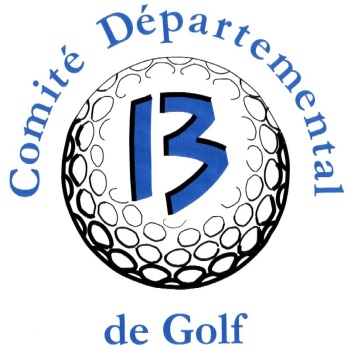 Coupe d’Automne 7-9 ansTour 1 – Dimanche 20 novembre Golf  Training Center Aix Marseille 04 13 94 06 25 FICHE D’INSCRIPTION A RETOURNERMadame Roseline MAILLET1 Clos St Girons35 av Louis Amouricq13290 LES MILLESOu par mail06 20 71 91 89 – sportifcdg13@aol.frCLUB : ………………………………………………………………………NOM : …………………………………………. PRENOM : ……………………………………….NOM : …………………………………………. PRENOM : ……………………………………….NOM : …………………………………………. PRENOM : ……………………………………….Responsable de l’équipe NOM : …………………………………………. PRENOM : ……………………………………….TEL : ………………………………………. MAIL : ………………………………………………..Droit d’inscription : 30€ par Equipe et par tour - chèque à l’ordre du cdgolf13Comité Départemental de Golf des Bouches du Rhône – Golf de Pont Royal – 13370 MALLEMORT  Tél: 06 74 78 01 05 – 06 20 71 91 89 – E-mails: cdg13@gmail.com – sportifcdg13@aol.fr -  Web: www.cdgolf13.com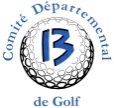 